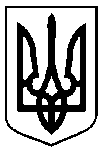 Сумська міська радаУПРАВЛІННЯ АРХІТЕКТУРИ ТА МІСТОБУДУВАННЯвул. Воскресенська, 8А, м. Суми, 40000, тел. (0542) 700-103, e-mail: arh@smr.gov.uaНАКАЗ № 192-в  м. Суми									        29.06.2021Відповідно до пункту першого частини восьмої статті 265 Закону України «Про регулювання містобудівної діяльності», керуючись пунктом 1.1 Розділу І, підпунктом 2.3.3 пункту 2.3, пунктом 2.6 Розділу ІІ, підпунктом 3.2.38 пункту 3.2 Розділу ІІІ Положення про Управління архітектури та містобудування Сумської міської ради, затвердженого рішенням Сумської міської ради від 27.04.2016               № 662-МР (зі змінами), розпорядженням міського голови від 04.06.2021                           № 243-К «Про покладання обов’язків начальника управління архітектури та містобудування на Фролова О.М.»НАКАЗУЮ:Відмовити у присвоєнні адреси об’єкту нерухомого майна (багатоквартирному житловому будинку), розташованому: Сумська область,          м. Суми, проспект Михайла Лушпи, 5, корпус 21/1, заявник Приватне акціонерне товариство «Сумбуд»,  код ЄДРПОУ 14017843, у зв’язку з поданням неповного пакета документів (відсутність копії документа, що посвідчує право власності або користування земельною ділянкою, на якій споруджено об’єкт).В.о. начальника управління				      Олександр ФРОЛОВІрина Домбровська 700 106Розіслати: заявнику, до справиПро відмову у присвоєнні адреси об’єкту нерухомого майна (багатоквартирному житловому будинку), розташованому: Сумська область, м. Суми, проспект Михайла Лушпи, 5, корпус 21/1